第41回鳥取県中学校総合体育大会　　　　軟式野球・バドミントン競技会場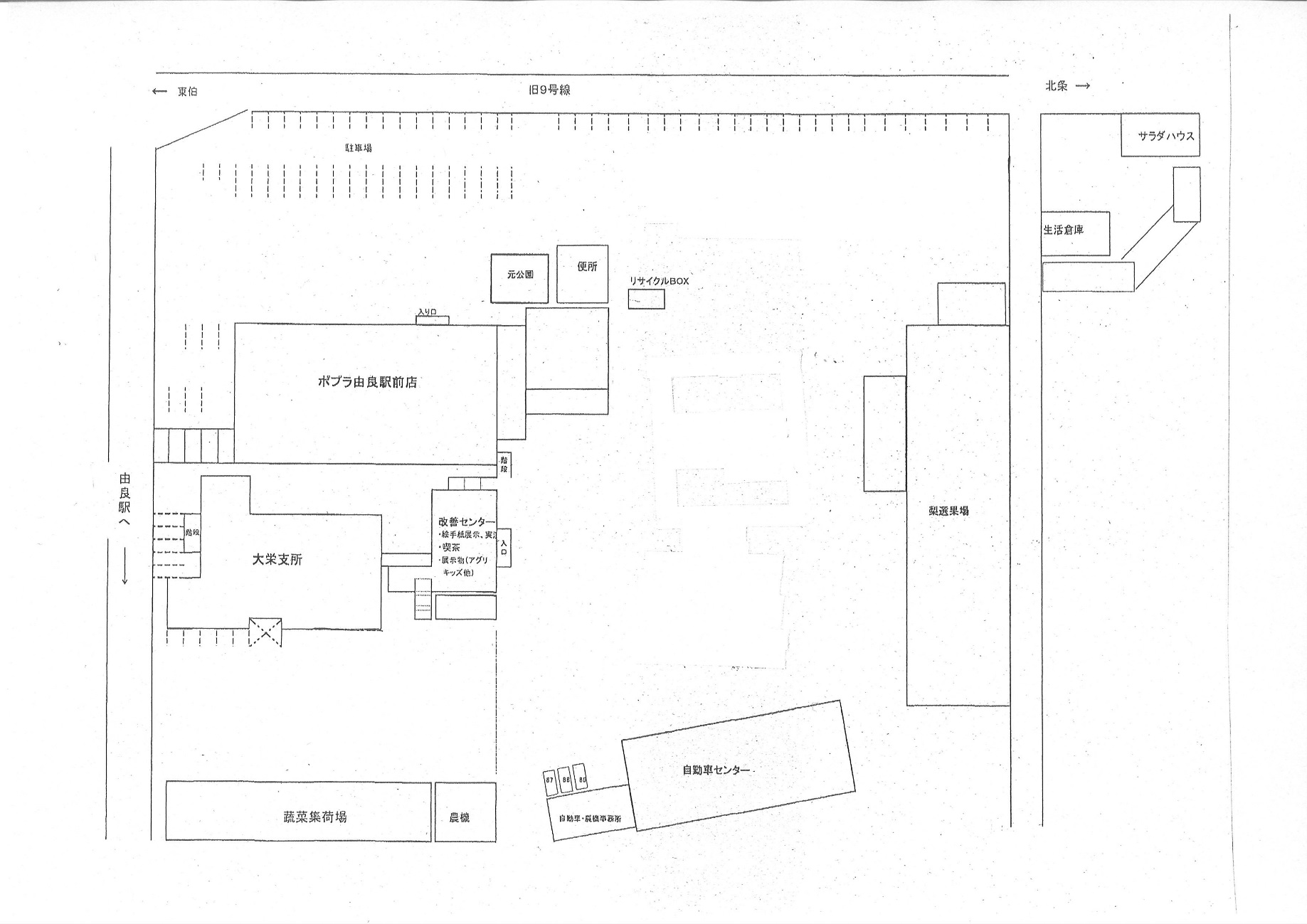 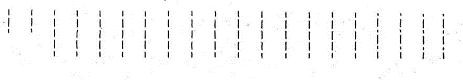 【北栄町ＪＡ鳥取中央大栄支所駐車場（一般用）】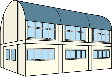 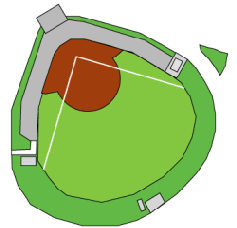 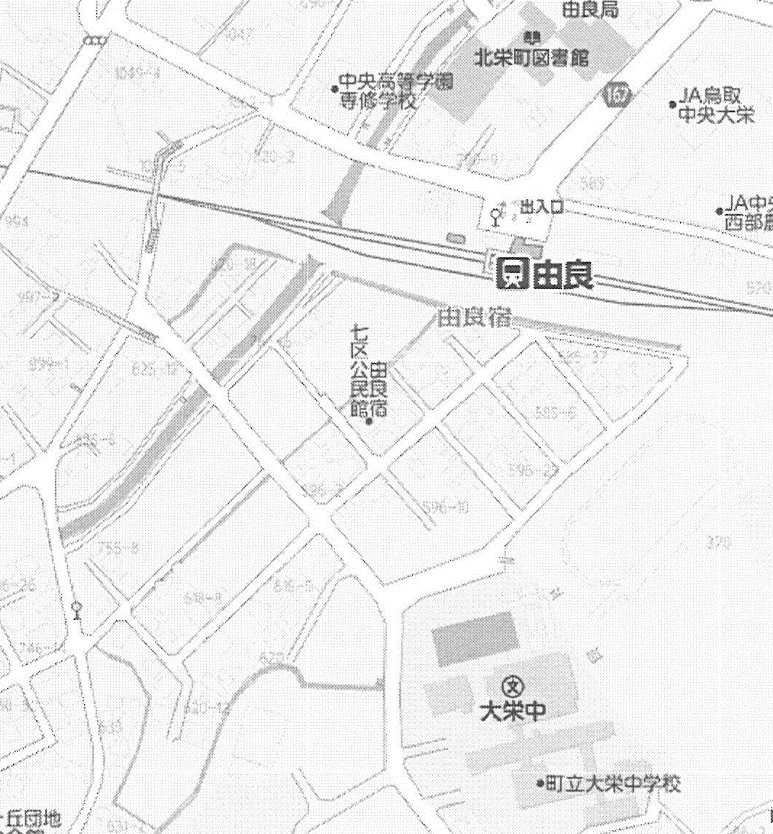 